Listen and choose 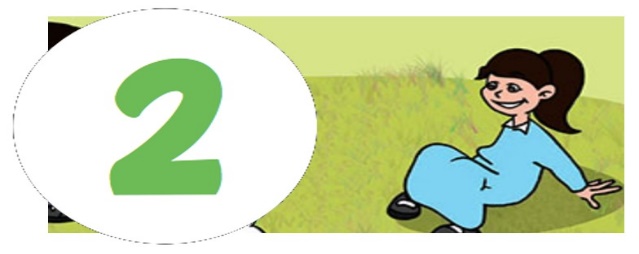 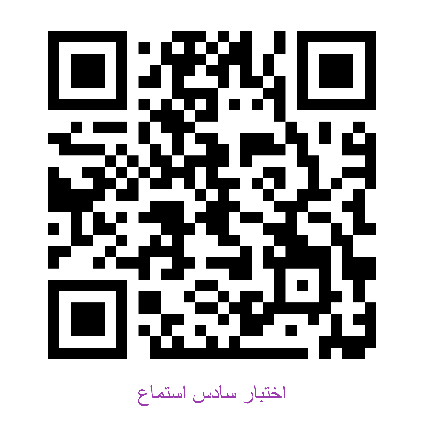         Audio :https://youtube.com/watch?v=mTRg5c3Li5U&si=EnSIkaIECMiOmarEالمملكة العربية السعوديةالمملكة العربية السعودية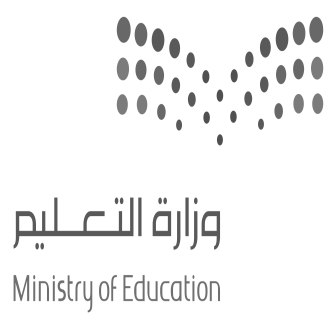 المادة:المادة:اللغة الانجليزية (شفوي)اللغة الانجليزية (شفوي)وزارة التعليموزارة التعليمالصفالصفالسادس الابتدائيالسادس الابتدائيالادارة العامة للتعليم بالإحساءالادارة العامة للتعليم بالإحساءالتاريخ:التاريخ:/07/1444 هـــ/07/1444 هـــمدرسة________الابتدائيةمدرسة________الابتدائيةالزمن:الزمن:نصـف ساعةنصـف ساعةاختبار نهاية الفصل الدراسي الثاني – الدور الأول للعام الدراسي 1443/1444 هـاختبار نهاية الفصل الدراسي الثاني – الدور الأول للعام الدراسي 1443/1444 هـاختبار نهاية الفصل الدراسي الثاني – الدور الأول للعام الدراسي 1443/1444 هـاختبار نهاية الفصل الدراسي الثاني – الدور الأول للعام الدراسي 1443/1444 هـاختبار نهاية الفصل الدراسي الثاني – الدور الأول للعام الدراسي 1443/1444 هـاختبار نهاية الفصل الدراسي الثاني – الدور الأول للعام الدراسي 1443/1444 هـاختبار نهاية الفصل الدراسي الثاني – الدور الأول للعام الدراسي 1443/1444 هـاختبار نهاية الفصل الدراسي الثاني – الدور الأول للعام الدراسي 1443/1444 هـاختبار نهاية الفصل الدراسي الثاني – الدور الأول للعام الدراسي 1443/1444 هـاختبار نهاية الفصل الدراسي الثاني – الدور الأول للعام الدراسي 1443/1444 هـالاستماع 5التحدث 5المجموع 10أسم الطالبالفصلسادس /سادس /رقم الكشف  رقم الكشف  What time is it?What time is it?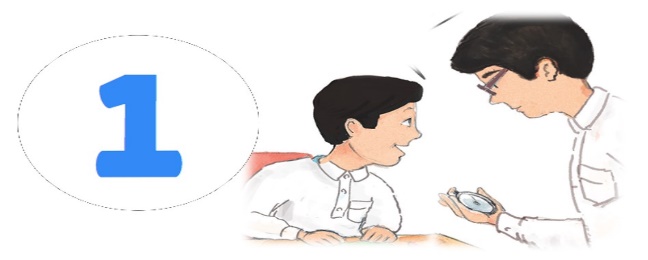 It’s ten o’clock. It’s eleven o’clock. It’s twelve o’clock. Noura stayed home.Noura stayed home.That’s okay.That’s boring.That’s great.What bad things happened to you last year?    We lost a______ game by 8 to 0.What bad things happened to you last year?    We lost a______ game by 8 to 0.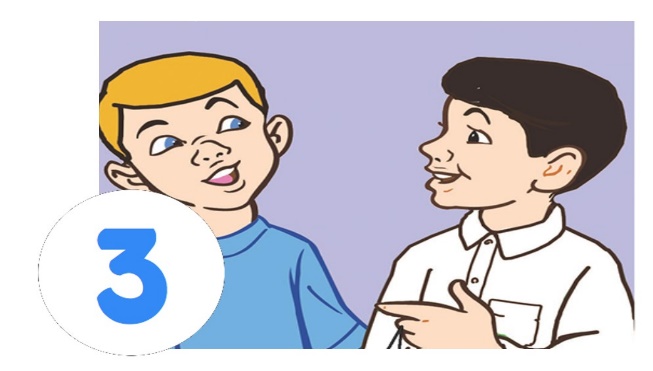 tennis.football.basketball.An architect designs buildingsHe works in a _________An architect designs buildingsHe works in a _________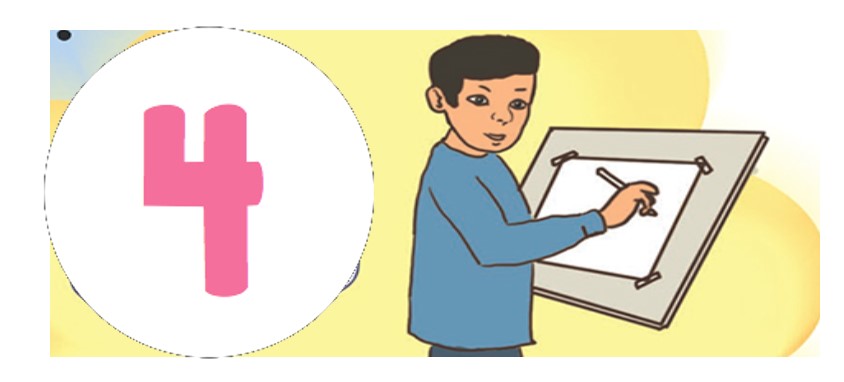 office.company.factory.When I grow up, I want to be_____When I grow up, I want to be_____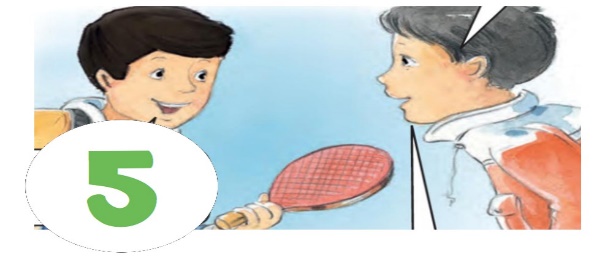 cook.policeman.businessman.